Орловский сельский Совет депутатовДзержинского района Красноярского краяс. ОрловкаРЕШЕНИЕ29.08.2022г.	                                                                                             № 20-95 рОб утверждении структуры администрациимуниципального образования Орловский сельсовет Дзержинского района Красноярского краяВ соответствии со статьей 37 п.8 Федерального закона  от 06.10.2003 года №131 ФЗ «Об общих принципах организации местного самоуправления  в Российской  Федерации», Федеральным  законом  от   2 марта 2007 года N 25-ФЗ "О муниципальной службе в Российской Федерации", Законом Красноярского края от 24.04.2008 N 5-1565 "Об особенностях правового регулирования муниципальной службы в Красноярском крае", руководствуясь Уставом Орловского сельсовета Орловский сельский Совет депутатов РЕШИЛ:Утвердить структуру администрации муниципального образования Орловский сельсовет Дзержинского района Красноярского края согласно приложению.Решение вступает в силу со дня опубликования в периодическом печатном издании «Депутатские вести».И.О. председателя Орловского сельского Совета депутатовЗаместитель председателя Орловского сельского Совета депутатов                                         А.И. Иванова                                                                                                                                 Приложение                                                                               к решению Орловского 	сельского Совета депутатов                                                                                       от 29.08.2022 г. № 20-95 рСтруктура администрации муниципального образования Орловский сельсовет Дзержинского района Красноярского края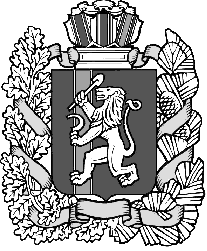 